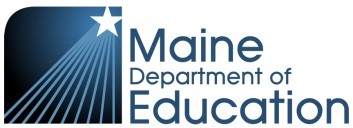 15% Absenteeism Reporting Reference Guide-updated to include COVID-19 Located in NEO under Student Data tab 
The login page: https://neo.maine.gov/DOE/NEO/Accounts/Account/Login   If you DO NOT yet have a NEO login, contact your Superintendent so they may submit an Access Request Form. (Found towards the bottom of the Helpdesk Webpage)If you DO already have a NEO login and are having trouble, contact the Help Desk: 624-6896 or email: medms.helpdesk@maine.gov  Navigation: 1) Go to the ‘Student Data’ tab up top. (If you do not have this option, please contact your Superintendent to grant the access).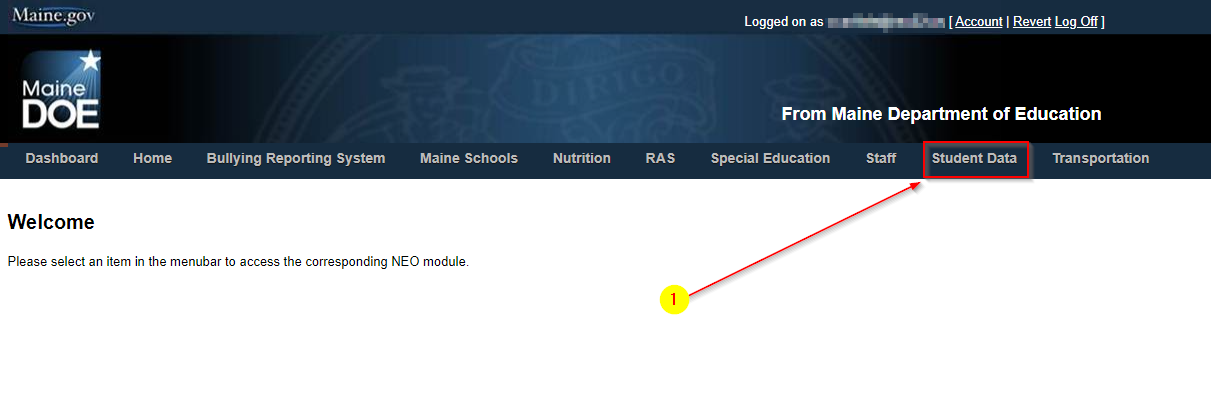 Choose the ‘Student Health’ tab up top, or the link on the left to enter the module: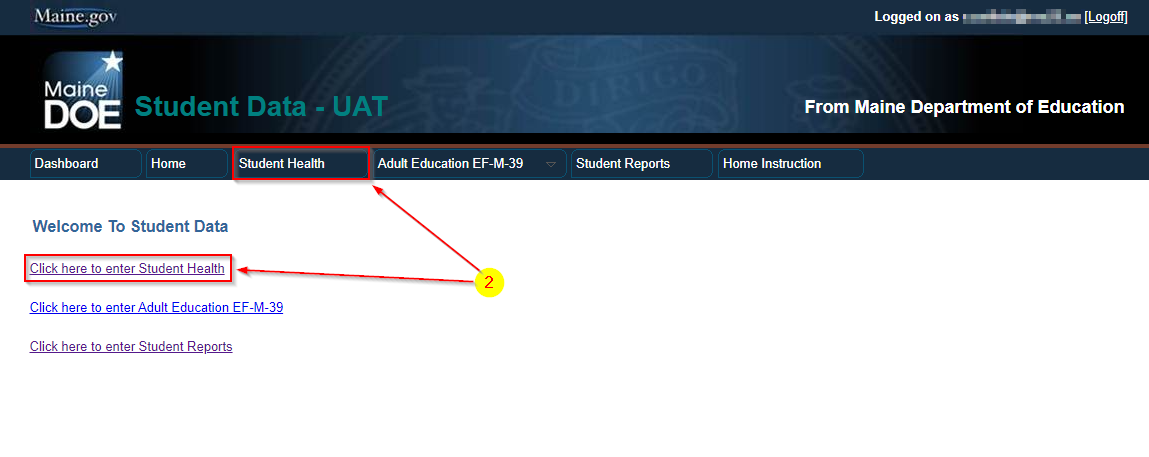 This is the main page that explains the reporting. Use the links at the bottom to view previous school/district reports, or use the second link to Create New High Absenteeism Report: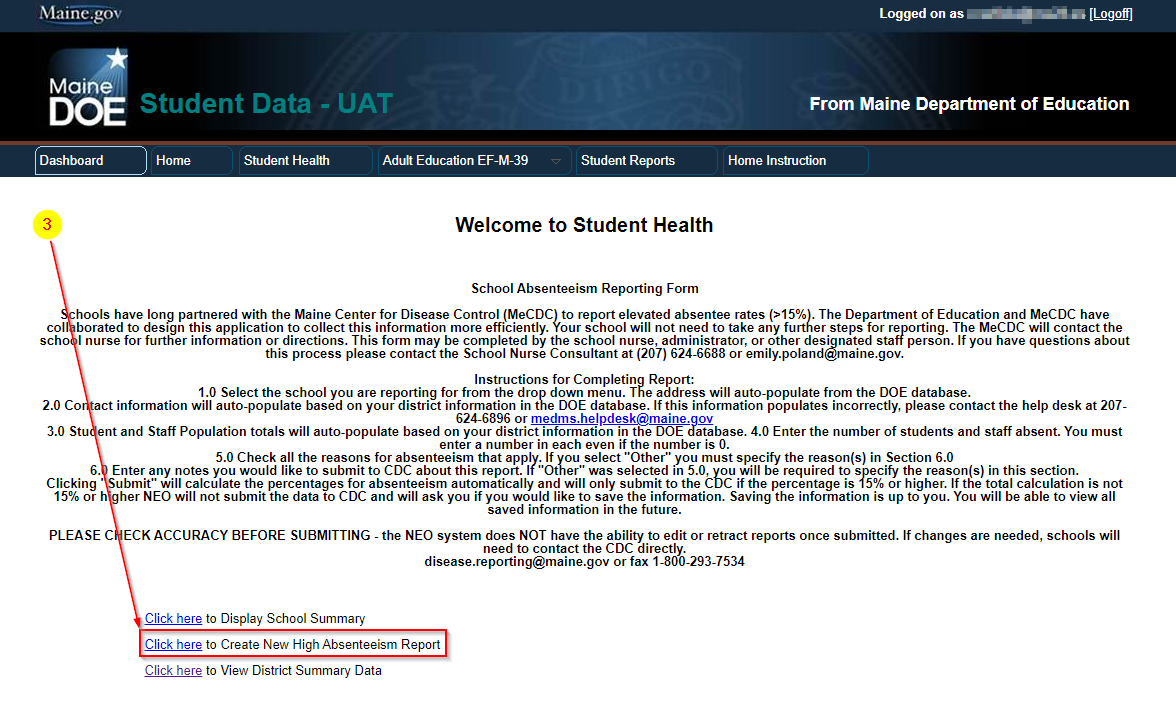 This will load the report to be filled out (see below):…Continued on next page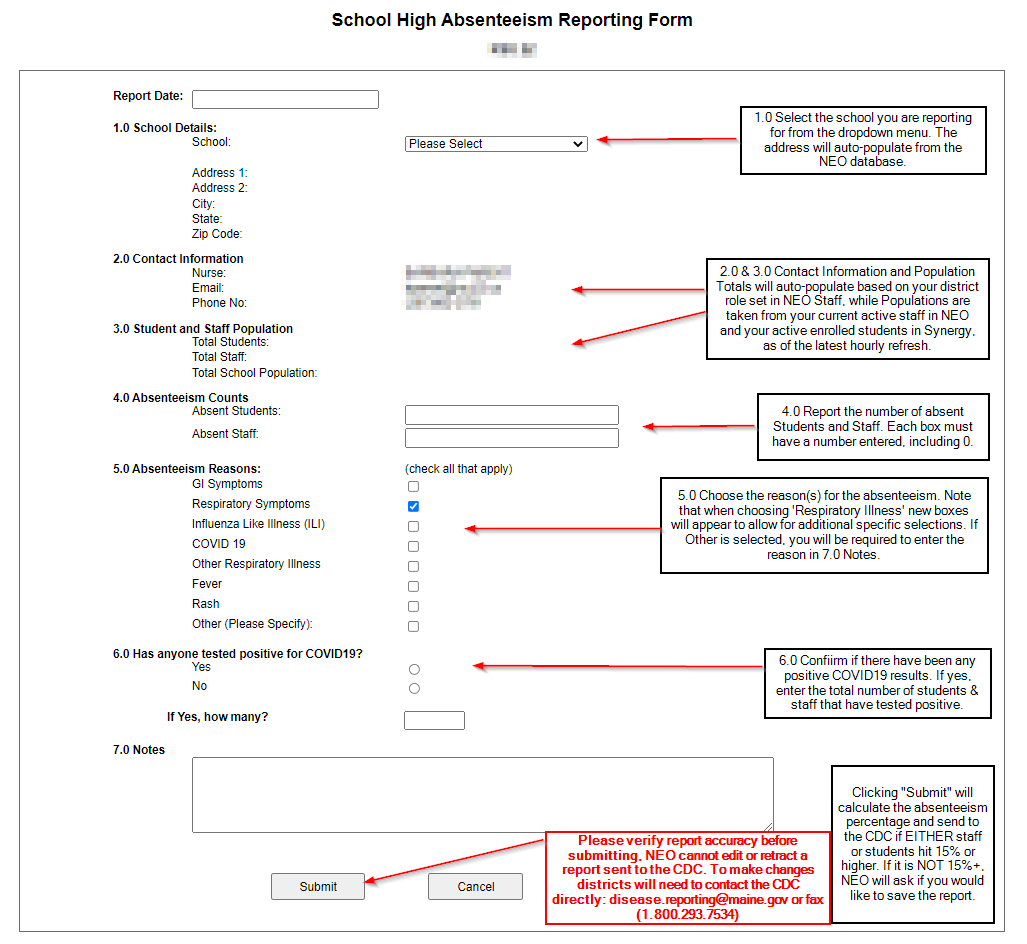 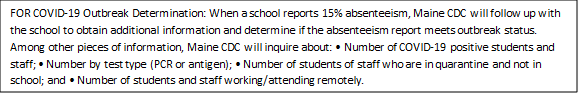 